EVENING SERMON TEXT:  Judges 4:1-6God subdues Jabin: God’s word to BarakThe History of God’s people repeat itself yet again. The people do what is evil. God sells them. They repent and God delivers them. Judg 4:1 And the people of Israel again did what was evil in the sight of the LORD after Ehud died. 2 And the LORD sold them into the hand of Jabin king of Canaan, who reigned in Hazor. The commander of his army was Sisera, who lived in Harosheth-hagoyim. 3 Then the people of Israel cried out to the LORD for help, for he had 900 chariots of iron and he oppressed the people of Israel cruelly for twenty years.Just like with Ehud, God rescues his people by unexpected means. The unexpected judge Deborah, the unexpected rain on the battlefield and the unexpected war hero Jael. However at the end of the account of History agency in the victory was attributed to God.Judg 4:23 So on that day God subdued Jabin the king of Canaan before the people of Israel.The History opens with an account of Deborah a Prophetess and a judge in Israel. She is a unique judge for sevreral reasons, but one of them is her godliness in a godless time among godless people. The life of Deborah sets an example for how a godly woman behaves in the midst of ungodliness.The portrait of Deborah particularly in more recent times with the rise of feminism, is often that of a warrior, with sward and shileld at the ready. This is very different from the Deborah in Judges 4.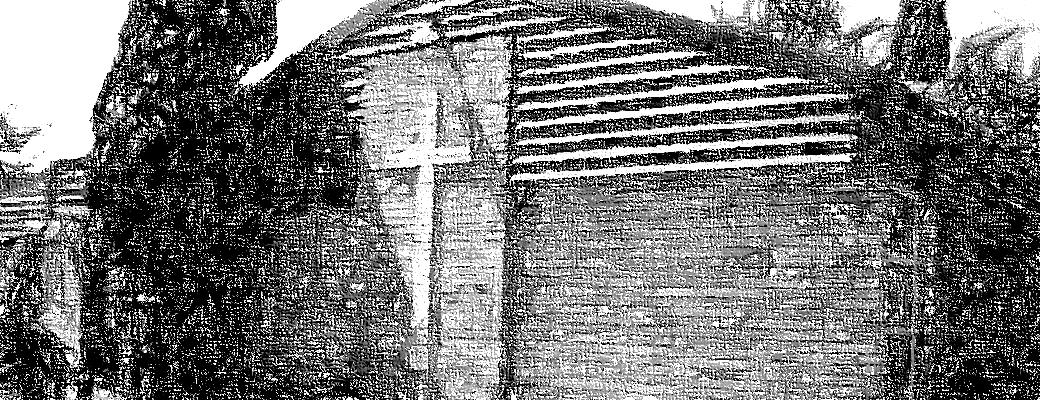 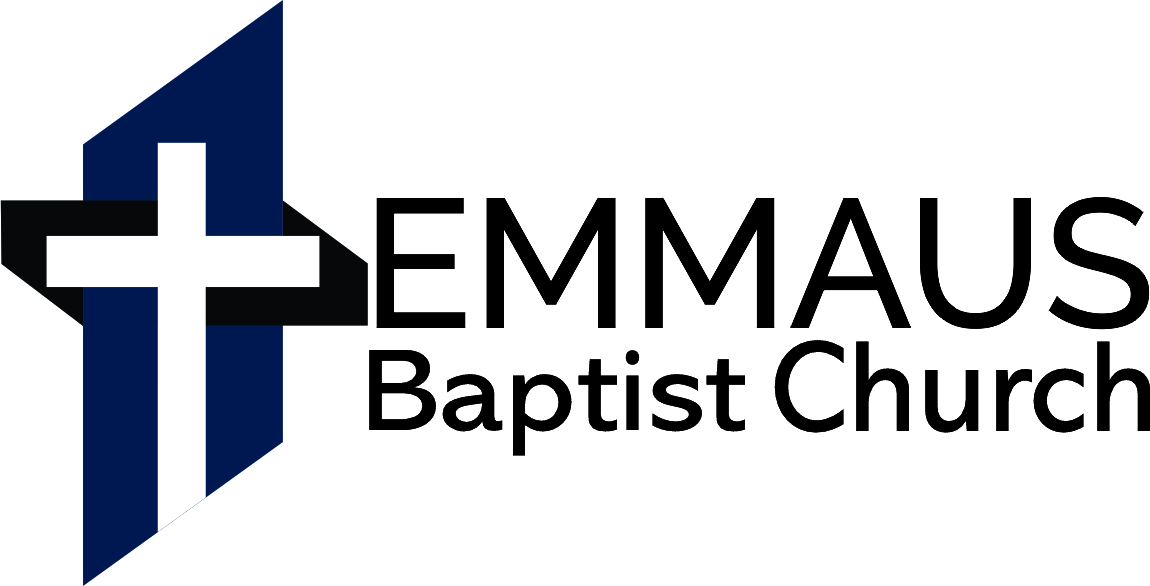 Ps 111:1 ​Praise the LORD! I will give thanks to the LORD with my whole heart, in the company of the upright, in the congregation.MORNING SERMON TEXT:  1 Corinthians 2:1-5The Church in Christ: The Power of God and the Minister of the WordPaul has argued that the Word of the Cross is the power of Salvation (1 Cor. 1:18-25 esp. v18). He holds up two proofs of God’s power in the word of the cross. The power of God is effective through the preaching of the cross of Christ.  Here is the Proof! The calling of the Church (1 Cor. 1:26-31 esp. v 30) Through the Gospel that was preached to them they were called, the testimony of Christ was confirmed among them…by God! (1:6) The Ministry of the Preacher (1 Cor. 2:1-5) Paul continues to call them to reflect on their history.  Here he draws attention not to their condition when hearing the message, but also to the nature of his ministry among them. “Remember when I came.” I came to preach the Gospel. He is not interested in the testimony of man but of God. His focus is on the word of the Cross! The word of the cross is God’s wisdom (1:19 Is. 29:13-24) Paul proclaimed the word to the Corinthians. He was concerned to present the gospel of God. God confirmed that what Christ had done on the cross, he did for the Church!Paul was mindful of the shame and humility that was connected with following Christ. For Paul to resolve to know Christ and him crucified is to know him in his humility! It is to know Christ as God had revealed him. Paul preaches Christ as God had given the message to him. The Minister of God’s word must be concerned to present Christ as Crucified according to God’s word. Are people opposing your word, or God’s Word? How will you know? If you preach Christ as God reveals him they accept or oppose God’s word. If you preach a different gospel and a different Christ, they accept or reject your word. Paul was not concerned with their acceptance of him. (He might have preached differently in the synagogue if that was his concern) Paul held up the word of the Cross!The word truly preached has the power to convert the soul. Then the moment you become a Christian and turn your back on the enemies of God, the enemies of God will attack you with the intense hatred with which they hate your Lord and hate you! You do not gain more acceptances in the world when you become a Christian, you lose it! Matt 10:32 So everyone who acknowledges me before men, I also will acknowledge before my Father who is in heaven,33 but whoever denies me before men, I also will deny before my Father who is in heaven.